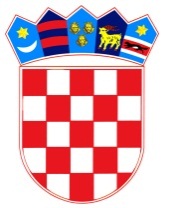           REPUBLIKA HRVATSKAOSJEČKO-BARANJSKA ŽUPANIJA            OPĆINA ŠODOLOVCI                   Općinsko vijećeZAPISNIKsa  29. sjednice Općinskog vijeća Općine Šodolovci održane dana 21. prosinca 2020. godine u Šodolovcima, Ive Andrića 3Sjednica je započela s radom u 19.00 sati.Prisutni vijećnici: Lazar Telenta, Goran Penava, Vjekoslav Brđanin, Biljana Đuričić, Čedomir Janošević, Slobodanka Bijelić, Goran Kovačević i Nikola GrkinićOdsutni vijećnici: Slobodanka Matijević, Tomislav Starčević, Đurđica Ratković Ostali prisutni: Dragan Zorić (zamjenik općinskog načelnika koji obnaša dužnost općinskog načelnika Općine Šodolovci), Darija Ćeran (viša stručna suradnica za računovodstvene i financijske poslove) i Jovana Avrić (pročelnica Jedinstvenog upravnog odjela- u daljnjem tekstu: pročelnica, ujedno i zapisničar).Predsjednik Općinskog Vijeća pozdravio je sve prisutne, utvrdio kvorum i otvorio 29. sjednicu Općinskog vijeća Općine Šodolovci.Predsjednik Općinskog Vijeća pročitao je predloženi dnevni red i upitao prisutne ima li tko primjedbu ili dopunu za predloženi dnevni red današnje sjednice.Kako se nitko nije javio za riječ niti je bilo primjedbi ni prijedloga za dopunom Predsjednik je Prijedlog dnevnog reda stavio na glasovanje te je jednoglasno prihvaćen sljedeći dnevni red:DNEVNI REDRazmatranje i usvajanje zapisnika s 28. sjednice Općinskog vijeća Općine Šodolovci,Prijedlog Odluke o donošenju III. izmjena i dopuna Prostornog plana uređenja Općine Šodolovci,Prijedlog Godišnjeg Plana davanja koncesija na području Općine Šodolovci za 2021. godinu,Prijedlog II. izmjena i dopuna Proračuna Općine Šodolovci za 2020. godinu,Prijedlog II. izmjena i dopuna Programa socijalne skrbi Općine Šodolovci za 2020. godinu,Prijedlog II. izmjena i dopuna Programa javnih potreba u kulturi  i religiji Općine Šodolovci za 2020. godinu,Prijedlog II. izmjena i dopuna Programa javnih potreba u sportu Općine Šodolovci za 2020. godinu,Prijedlog II. izmjena i dopuna Programa  javnih potreba u predškolskom odgoju i obrazovanju Općine Šodolovci za 2020. godinuPrijedlog II. izmjena i dopuna Programa održavanja objekata i uređaja komunalne infrastrukture Općine Šodolovci za 2020. godinu,Prijedlog II. Izmjena i dopuna Programa gradnje objekata i uređaja komunalne infrastrukture Općine Šodolovci za 2020. godini,Prijedlog II. izmjena i dopuna Programa utroška sredstava naknade za zadržavanje nezakonito izgrađenih zgrada u prostoru za 2020. godinu,Prijedlog II. izmjena i dopuna Programa utroška sredstava šumskog doprinosa za 2020. godinu,Prijedlog II. izmjena i dopuna Programa utroška sredstava ostvarenih raspolaganjem poljoprivrednim zemljištem u vlasništvu Republike Hrvatske na području Općine Šodolovci za 2020. godinu,Prijedlog Analize stanja  sustava civilne zaštite na području Općine Šodolovci za 2020. godinu, Smjernice za organizaciju i razvoj sustava civilne zaštite Općine Šodolovci za razdoblje 2020. godina do 2023. godina,Razno.Prije samog početka predloženo je i jednoglasno usvojeno da se točke od 4. do zaključno sa 14. objedine i zajedno obrazlože te da se o njima zajedno raspravlja i glasuje.Prelazi se na rad prema utvrđenom dnevnom reduTOČKA 1. RAZMATRANJE I USVAJANJE ZAPISNIKA S 28. SJEDNICE OPĆINSKOG VIJEĆA OPĆINE ŠODOLOVCIPredsjednik Općinskog Vijeća upitao je nazočne ima li netko primjedbu na zapisnik s 28. sjednice Općinskog Vijeća Općine Šodolovci.Kako primjedbi i prijedloga nije bilo Predsjednik Općinskog Vijeća pozvao je vijećnike da glasuju o prijedlogu zapisnika s 28. sjednice Općinskog Vijeća.ZA je glasovalo osam (8) vijećnikaPROTIV niti jedan (0)SUZDRŽAN niti jedan (0)Predsjednik vijeća konstatirao je kako je zapisnik usvojen jednoglasno s osam glasova ZA, te je općinsko vijeće Općine Šodolovci donijeloZAKLJUČAKo usvajanju zapisnika s 28. sjednice Općinskog Vijeća(Zaključak se prilaže zapisniku i njegov je sastavni dio- prilog 1).TOČKA 2. PRIJEDLOG ODLUKE O DONOŠENJU III. IZMJENA I DOPUNA PROSTORNOG PLANA UREĐENJA OPĆINE ŠODOLOVCIPročelnica Jedinstvenog odjela obrazložila je vijećnicima ovaj Prijedlog Odluke koji su vijećnici dobili u svojim materijalima. Istakla je kako se radi o okončanju više mjesečnog postupka izmjena i dopuna prostornoga plana a sukladno prethodno donesenoj odluci općinskog vijeća.Predsjednik općinskog vijeća općine Šodolovci je nakon obrazloženja od strane pročelnice otvorio raspravu. Kako se nitko nije javio za riječ niti je bilo dodatnih pitanja Predsjednike je prijedlog Odluke o donošenju III. Izmjena i dopuna stavio na glasovanje.ZA je glasovalo osam (8) vijećnikaPROTIV niti jedan (0)SUZDRŽAN niti jedan (0)Predsjednik vijeća konstatirao je da je jednoglasno s osam glasova ZA općinsko vijeće Općine Šodolovci usvojilo i donijelo:ODLUKUo donošenju III. Izmjena i dopuna prostornog Plana uređenjaOpćine Šodolovci(Odluka se prilaže zapisniku i njegov je sastavni dio- prilog 2).TOČKA 3. PRIJEDLOG GODIŠNJEG PLANA DAVANJA KONCESIJA NA PODRUČJU OPĆINE ŠODOLOVCI ZA 2021. GODINUPročelnica Jedinstvenog odjela obrazložila je vijećnicima prijedlog ovog Plana. Istakla je kako se prema sadašnjoj situaciji u 2021. godini ne planira raspisivanje bilo kakve koncesije. Ukoliko bude postojala potreba za bilo kakvim izmjenama isto će i pravovremeno biti prezentirano vijećnicima.Predsjednik općinskog vijeća općine Šodolovci je upitao vijećnike ima li itko bilo kakvo pitanje ili se netko javlja za riječ. Kako se nitko nije javio za riječ niti je bilo dodatnih pitanja Predsjednike je stavi prijedlog Godišnjeg Plana davanja koncesija na području Općine Šodolovci za 2021. godinu na glasovanje.ZA je glasovalo osam (8) vijećnikaPROTIV niti jedan (0)SUZDRŽAN niti jedan (0)Predsjednik vijeća konstatirao je da je jednoglasno s osam glasova ZA općinsko vijeće Općine Šodolovci usvojilo i donijelo:GODIŠNJI PLAN davanja koncesije na području Općine Šodolovci za 2021. godinu(Plan se prilaže zapisniku i njegov je sastavni dio- prilog 3).TOČKA 4. – 14.Prijedlog II. izmjena i dopuna Proračuna Općine Šodolovci za 2020. godinu,Prijedlog II. izmjena i dopuna Programa socijalne skrbi Općine Šodolovci za 2020. godinu,Prijedlog II. izmjena i dopuna Programa javnih potreba u kulturi  i religiji Općine Šodolovci za 2020. godinu,Prijedlog II. izmjena i dopuna Programa javnih potreba u sportu Općine Šodolovci za 2020. godinu,Prijedlog II. izmjena i dopuna Programa  javnih potreba u predškolskom odgoju i obrazovanju Općine Šodolovci za 2020. godinuPrijedlog II. izmjena i dopuna Programa održavanja objekata i uređaja komunalne infrastrukture Općine Šodolovci za 2020. godinu,Prijedlog II. Izmjena i dopuna Programa gradnje objekata i uređaja komunalne infrastrukture Općine Šodolovci za 2020. godini,Prijedlog II. izmjena i dopuna Programa utroška sredstava naknade za zadržavanje nezakonito izgrađenih zgrada u prostoru za 2020. godinu,Prijedlog II. izmjena i dopuna Programa utroška sredstava šumskog doprinosa za 2020. godinu,Prijedlog II. izmjena i dopuna Programa utroška sredstava ostvarenih raspolaganjem poljoprivrednim zemljištem u vlasništvu Republike Hrvatske na području Općine Šodolovci za 2020. godinu,Prijedlog Analize stanja  sustava civilne zaštite na području Općine Šodolovci za 2020. godinu, Viša stručna suradnica za računovodstvene i financijske poslove Darija Ćeran obrazložila je Prijedlog II. izmjena i dopuna Proračuna Općine Šodolovci za 2020. godinu zajedno s pripadajućim programima Proračuna i onima koji se uz njega donose. II. izmjenama i dopuna Proračuna Općine Šodolovci za 2020. godinu proračun općine iznosi 8.757.379,86 kuna. U odnosu na Plan i I. izmjene dogodile su se manje korekcije vezano uz nerealizirane projekte odnosno planirane a neostvarene prihode.Nakon iznošenja obrazloženja Više stručne suradnice za računovodstvene i financijske poslove samih II. izmjena i dopuna ali i svih pojedinačnih Programa, Predsjednik je otvorio raspravu. Kako se nitko nije javio za riječ Predsjednik stavlja Prijedlog II. Izmjena i dopuna Proračuna Općine Šodolovci za 2020. godinu te pripadajuće Programe koji se mijenjaju i dopunjuju u skladu s izmjenama i dopunama Proračuna za 2020. godinu na glasovanje:ZA je glasovalo osam (8) vijećnikaPROTIV niti jedan (0)SUZDRŽAN niti jedan (0)Predsjednik vijeća konstatirao je da je jednoglasno s osam glasova ZA općinsko vijeće Općine Šodolovci usvojilo i donijelo:II. izmjene i dopune Proračuna Općine Šodolovci za 2020. godinu (prilog 4),II. izmjene i dopune Programa socijalne skrbi Općine Šodolovci za 2020. godinu (prilog 5),II. izmjene i dopune Programa javnih potreba u kulturi  i religiji Općine Šodolovci za 2020. godinu (prilog 6),II. izmjene i dopune Programa javnih potreba u sportu Općine Šodolovci za 2020. godinu (prilog 7),II. izmjene i dopune Programa  javnih potreba u predškolskom odgoju i obrazovanju Općine Šodolovci za 2020. godinu (prilog 8),II. izmjene i dopune Programa održavanja objekata i uređaja komunalne infrastrukture Općine Šodolovci za 2020. godinu (prilog 9),II. izmjene i dopune Programa gradnje objekata i uređaja komunalne infrastrukture Općine Šodolovci za 2020. godini (prilog 10),II. izmjene i dopune Programa utroška sredstava naknade za zadržavanje nezakonito izgrađenih zgrada u prostoru za 2020. godinu (prilog 11),II. izmjene i dopune Programa utroška sredstava šumskog doprinosa za 2020. godinu (prilog 12),II. izmjene i dopune Programa utroška sredstava ostvarenih raspolaganjem poljoprivrednim zemljištem u vlasništvu Republike Hrvatske na području Općine Šodolovci za 2020. godinu (prilog 13),Analiza stanja  sustava civilne zaštite na području Općine Šodolovci za 2020. godinu (prilog 14), TOČKA 15. PRIJEDLOG SMJERNICA ZA ORGANIZACIJU I RAZVOJ SUSTAVA CIVILNE ZAŠTITE OPĆINE ŠODOLOVCI ZA RAZDOBLJE 2020.-2023. GODINAPročelnica je obrazložila prijedlog Smjernica za organizaciju i razvoj sustava civilne zaštite Općine Šodolovci za razdoblje 2020.-2023. godina. Naglašeno je kako nam je upravo 2020. godina ukazala na važnost sustava civilne zaštite koji je dobro organiziran i koji je spreman djelovati kako bi pomogao stanovništvu na svom području kod bilo kakve ugroze. Bitno je usmjeriti razvoj sustava i planirati poboljšanje i povećanje financijskih, ljudskih i tehničkih kapaciteta kako bi sustav civilne zaštite u narednim godinama mogao odgovoriti na postavljene izazove. Predsjednik općinskog vijeća otvorio je raspravu upitao javlja li se tko za riječ. Kako se nitko nije javio Predsjednik je stavio prijedlog Smjernica na glasovanje:ZA je glasovalo osam (8) vijećnikaPROTIV niti jedan (0)SUZDRŽAN niti jedan (0)Predsjednik vijeća konstatirao je da je jednoglasno s osam glasova ZA općinsko vijeće Općine Šodolovci usvojilo:SMJERNICEza organizaciju i razvoj sustava civilne zaštite Općine Šodolovci za razdoblje 2020.-2023. godine(Smjernice se prilažu zapisniku i njegov su sastavni dio- prilog 15).TOČKA 16. RAZNOSjednica je završila u 19.28 sati.ZAPISNIČAR:                                                                                PREDSJEDNIK VIJEĆA:Jovana Avrić                                                                                              Lazar TelentaKLASA: 021-05/20-02/8URBROJ: 2121/11-01-20-3Šodolovci, 21. prosinca 2020.